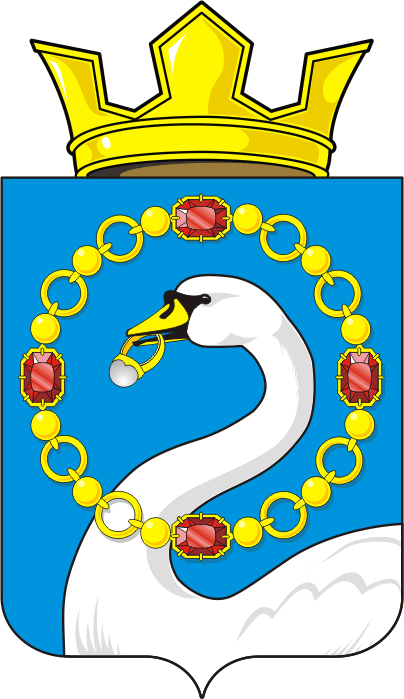 АДМИНИСТРАЦИЯ НИКОЛАЕВСКОГО СЕЛЬСОВЕТАСАРАКТАШСКОГО РАЙОНА ОРЕНБУРГСКОЙ ОБЛАСТИП О С Т А Н О В Л Е Н И Е____________________________________________________________________07.10.2021                                   с. Николаевка                                    № 63-пОб утверждении отчета об исполнении местного бюджета за 9 месяцев 2021 годаВ соответствии с пунктом 5 статьи 264.2 Бюджетного кодекса Российской Федерации и статьей 48 Положения о бюджетном процессе в муниципальном образовании Николаевский сельсовет, утвержденном решением Совета депутатов Николаевского сельсовета от 25.06.2019 № 164Утвердить отчет об исполнении местного бюджета за 9 месяцев 2021 года по доходам в сумме 7 443 256,22 рублей, по расходам 7 938 991,96 рублей, с превышением расходов над доходами в сумме 495 735,74 рублей с показателями:по доходам местного бюджета по кодам классификации доходов бюджетов согласно приложению № 1;по расходам местного бюджета по разделам, подразделам классификации расходов бюджетов согласно приложению № 2;по источникам финансирования дефицита местного бюджета по группам подгруппам классификации источников финансирования дефицитов бюджетов и группам классификации операций сектора государственного управления согласно приложению № 3.Специалисту 1 категории муниципального образования Николаевский сельсовет (Манихиной О.М.) направить отчет об исполнении местного бюджета за 9 месяцев 2021 года в Совет депутатов Николаевского сельсовета и в контрольно-счетный орган «Счетная палата» муниципального образования Саракташский район.Обнародовать настоящее постановление и разместить на официальном сайте муниципального образования Николаевский сельсовет.         3. Контроль за исполнением настоящего постановления оставляю за собой.         4. Постановление вступает в силу после подписания.Глава администрацииМО Николаевский сельсовет:                                		А.С. ИшкуватоваПриложение № 1к постановлению администрации Николаевского сельсовета от 07.10.2021г. № 63-пДоходы местного бюджета за 9 месяцев 2021 года по кодам классификации доходов бюджетовПриложение № 2к постановлению администрации Николаевского сельсовета от 07.10.2021г. № 63-пРасходы местного бюджета по разделам, подразделам классификации расходов бюджетовПриложение № 3к постановлению администрации Николаевского сельсовета от 07.10.2021г. №63-пНаименование показателяКод строкиКод дохода по бюджетной классификацииУтвержденные бюджетные назначенияИсполнено% исполнения123456Доходы бюджета - всего010X8 125 995,007 443 256,2291,60в том числе:НАЛОГОВЫЕ И НЕНАЛОГОВЫЕ ДОХОДЫ010000 100000000000000004 527 695,004 654 852,22102,81НАЛОГИ НА ПРИБЫЛЬ, ДОХОДЫ010000 101000000000000001 050 000,001 111 694,80105,87Налог на доходы физических лиц010000 101020000100001101 050 000,001 111 694,80105,87Налог на доходы физических лиц с доходов, источником которых является налоговый агент, за исключением доходов, в отношении которых исчисление и уплата налога осуществляются в соответствии со статьями 227, 227.1 и 228 Налогового кодекса Российской Федерации010000 101020100100001101 042 000,001 108 598,46106,39Налог на доходы физических лиц с доходов, источником которых является налоговый агент010182 101020100110001101 042 000,001 097 804,90105,35Налог на доходы физических лиц с доходов, источником которых является налоговый агент, за исключением доходов, в отношении которых исчисление и уплата налога осуществляются в соответствии со статьями 227, 227.1 и 228 Налогового кодекса Российской Федерации (пени по соответствующему платежу)010182 101020100121001100,0010 559,63Налог на доходы физических лиц с доходов, источником которых является налоговый агент, за исключением доходов, в отношении которых исчисление и уплата налога осуществляются в соответствии со статьями 227, 227.1 и 228 Налогового кодекса Российской Федерации (суммы денежных взысканий (штрафов) по соответствующему платежу согласно законодательству Российской Федерации)010182 101020100130001100,00233,93Налог на доходы физических лиц с доходов, полученных физическими лицами в соответствии со статьей 228 Налогового кодекса Российской Федерации010000 101020300100001108 000,003 096,3438,70Налог на доходы физических лиц с доходов, полученных физическими лицами в соответствии со статьей 228 Налогового кодекса Российской Федерации (сумма платежа (перерасчеты, недоимка и задолженность по соответствующему платежу, в том числе по отмененному)010182 101020300110001108 000,003 067,8038,35Налог на доходы физических лиц с доходов, полученных физическими лицами в соответствии со статьей 228 Налогового кодекса Российской Федерации (пени по соответствующему платежу)010182 101020300121001100,00-8,96Налог на доходы физических лиц с доходов, полученных физическими лицами в соответствии со статьей 228 Налогового кодекса Российской Федерации (суммы денежных взысканий (штрафов) по соответствующему платежу согласно законодательству Российской Федерации)010182 101020300130001100,0037,50НАЛОГИ НА ТОВАРЫ (РАБОТЫ, УСЛУГИ), РЕАЛИЗУЕМЫЕ НА ТЕРРИТОРИИ РОССИЙСКОЙ ФЕДЕРАЦИИ010000 10300000000000000846 000,00628 596,0674,30Акцизы по подакцизным товарам (продукции), производимым на территории Российской Федерации010000 10302000010000110846 000,00628 596,0674,30Доходы от уплаты акцизов на дизельное топливо, подлежащие распределению между бюджетами субъектов Российской Федерации и местными бюджетами с учетом установленных дифференцированных нормативов отчислений в местные бюджеты010000 10302230010000110389 000,00285 113,4573,29Доходы от уплаты акцизов на дизельное топливо, подлежащие распределению между бюджетами субъектов Российской Федерации и местными бюджетами с учетом установленных дифференцированных нормативов отчислений в местные бюджеты (по нормативам, установленным федеральным законом о федеральном бюджете в целях формирования дорожных фондов субъектов Российской Федерации)010100 10302231010000110389 000,00285 113,4573,29Доходы от уплаты акцизов на моторные масла для дизельных и (или) карбюраторных (инжекторных) двигателей, подлежащие распределению между бюджетами субъектов Российской Федерации и местными бюджетами с учетом установленных дифференцированных нормативов отчислений в местные бюджеты010000 103022400100001102 000,002 037,90101,89Доходы от уплаты акцизов на моторные масла для дизельных и (или) карбюраторных (инжекторных) двигателей, подлежащие распределению между бюджетами субъектов Российской Федерации и местными бюджетами с учетом установленных дифференцированных нормативов отчислений в местные бюджеты (по нормативам, установленным федеральным законом о федеральном бюджете в целях формирования дорожных фондов субъектов Российской Федерации)010100 103022410100001102 000,002 037,90101,89Доходы от уплаты акцизов на автомобильный бензин, подлежащие распределению между бюджетами субъектов Российской Федерации и местными бюджетами с учетом установленных дифференцированных нормативов отчислений в местные бюджеты010000 10302250010000110511 000,00391 777,2876,67Доходы от уплаты акцизов на автомобильный бензин, подлежащие распределению между бюджетами субъектов Российской Федерации и местными бюджетами с учетом установленных дифференцированных нормативов отчислений в местные бюджеты (по нормативам, установленным федеральным законом о федеральном бюджете в целях формирования дорожных фондов субъектов Российской Федерации)010100 10302251010000110511 000,00391 777,2876,67Доходы от уплаты акцизов на прямогонный бензин, подлежащие распределению между бюджетами субъектов Российской Федерации и местными бюджетами с учетом установленных дифференцированных нормативов отчислений в местные бюджеты010000 10302260010000110-56 000,00-50 332,5789,88Доходы от уплаты акцизов на прямогонный бензин, подлежащие распределению между бюджетами субъектов Российской Федерации и местными бюджетами с учетом установленных дифференцированных нормативов отчислений в местные бюджеты (по нормативам, установленным федеральным законом о федеральном бюджете в целях формирования дорожных фондов субъектов Российской Федерации)010100 10302261010000110-56 000,00-50 332,5789,88НАЛОГИ НА СОВОКУПНЫЙ ДОХОД010000 105000000000000001 405 000,002 466 906,15177,58Налог, взимаемый в связи с применением упрощенной системы налогообложения010000 10501000000000110217 000,00195 728,2590,28Налог, взимаемый с налогоплательщиков, выбравших в качестве объекта налогообложения доходы010000 1050101001000011045 000,0046 672,15103,71Налог, взимаемый с налогоплательщиков, выбравших в качестве объекта налогообложения доходы010000 1050101101000011045 000,0046 672,15103,71Налог, взимаемый с налогоплательщиков, выбравших в качестве объекта налогообложения доходы (сумма платежа (перерасчеты, недоимка и задолженность по соответствующему платежу, в том числе по отмененному)010182 1050101101100011045 000,0046 647,00103,66Налог, взимаемый с налогоплательщиков, выбравших в качестве объекта налогообложения доходы (пени по соответствующему платежу)010182 1050101101210011025,15Налог, взимаемый с налогоплательщиков, выбравших в качестве объекта налогообложения доходы, уменьшенные на величину расходов010000 10501020010000110172 000,00149 056,1086,66Налог, взимаемый с налогоплательщиков, выбравших в качестве объекта налогообложения доходы, уменьшенные на величину расходов (в том числе минимальный налог, зачисляемый в бюджеты субъектов Российской Федерации)010000 10501021010000110172 000,00149 056,1086,66Налог, взимаемый с налогоплательщиков, выбравших в качестве объекта налогообложения доходы, уменьшенные на величину расходов (в том числе минимальный налог, зачисляемый в бюджеты субъектов Российской Федерации (сумма платежа (перерасчеты, недоимка и задолженность по соответствующему платежу, в том числе по отмененному)010182 10501021011000110172 000,00139 266,0080,97Налог, взимаемый с налогоплательщиков, выбравших в качестве объекта налогообложения доходы, уменьшенные на величину расходов (в том числе минимальный налог, зачисляемый в бюджеты субъектов Российской Федерации (пени по соответствующему платежу)010182 105010210121001100,009 790,10Единый сельскохозяйственный налог010000 105030000100001101 188 000,002 271 177,90191,18Единый сельскохозяйственный налог010000 105030100100001101 188 000,002 271 177,90191,18Единый сельскохозяйственный налог (сумма платежа (перерасчеты, недоимка и задолженность по соответствующему платежу, в том числе по отмененному)010182 105030100110001101 188 000,002 260 793,50190,30Единый сельскохозяйственный налог (пени по соответствующему платежу)010182 105030100121001100,0010 384,40НАЛОГИ НА ИМУЩЕСТВО010000 10600000000000000929 000,00150 456,2116,19Налог на имущество физических лиц010000 1060100000000011032 000,003 931,6112,29Налог на имущество физических лиц, взимаемый по ставкам, применяемым к объектам налогообложения, расположенным в границах сельских поселений010000 1060103010000011032 000,003 931,6112,29Налог на имущество физических лиц ,взимаемый по ставкам ,применяемых к объектам налогообложения, расположенных в границах поселений010182 1060103010100011032 000,003 919,1912,25Налог на имущество физических лиц ,взимаемый по ставкам, применяемый к объектам налогообложения, расположенным в границах сельских поселений (пени по соответствующему платежу)010182 106010301021001100,0012,42Земельный налог010000 10606000000000110897 000,00146 524,6016,33Земельный налог с организаций010000 1060603000000011046 000,0053 448,04116,19Земельный налог с организаций, обладающих земельным участком, расположенным в границах сельских поселений010000 1060603310000011046 000,0053 448,04116,19Земельный налог с организаций, обладающих земельным участком, расположенным в границах сельских поселений (сумма платежа (перерасчеты, недоимка и задолженность по соответствующему платежу, в том числе по отмененному)010182 1060603310100011046 000,0052 871,25 114,94Земельный налог с организаций, обладающих земельным участком, расположенным в границах сельских поселений (пени по соответствующему платежу)010182 106060331021001100,00576,79Земельный налог с физических лиц010000 10606040000000110851 000,0093 076,5610,94Земельный налог с физических лиц, обладающих земельным участком, расположенным в границах сельских поселений010000 10606043100000110851 000,0093 076,5610,94Земельный налог с физических лиц, обладающих земельным участком, расположенным в границах сельских поселений (сумма платежа (перерасчеты, недоимка и задолженность по соответствующему платежу, в том числе по отмененному)010182 10606043101000110851 000,0093 419,5410,98Земельный налог с физических лиц, обладающих земельным участком, расположенным в границах сельских поселений (перерасчеты, недоимка и задолженность)010182 106060431021001100,00-342,98ГОСУДАРСТВЕННАЯ ПОШЛИНА010000 108000000000000000,003 480,00Государственная пошлина за совершение нотариальных действий (за исключением действий, совершаемых консульскими учреждениями Российской Федерации)010000 108040000100001100,003 480,00Государственная пошлина за совершение нотариальных действий должностными лицами органов местного самоуправления, уполномоченными в соответствии с законодательными актами Российской Федерации на совершение нотариальных действий010000 108040200100001100,003 480,00Государственная пошлина за совершение нотариальных действий должностными лицами органов местного самоуправления, уполномоченными в соответствии с законодательными актами Российской Федерации на совершение нотариальных действий010129 108040200110001100,003 480,00ДОХОДЫ ОТ ИСПОЛЬЗОВАНИЯ ИМУЩЕСТВА, НАХОДЯЩЕГОСЯ В ГОСУДАРСТВЕННОЙ И МУНИЦИПАЛЬНОЙ СОБСТВЕННОСТИ010000 1110000000000000018 000,0014 760,0082,00Доходы, получаемые в виде арендной либо иной платы за передачу в возмездное пользование государственного и муниципального имущества (за исключением имущества бюджетных и автономных учреждений, а также имущества государственных и муниципальных унитарных предприятий, в том числе казенных)010000 1110500000000012018 000,0014 760,0082,00Доходы от сдачи в аренду имущества, находящегося в оперативном управлении органов государственной власти, органов местного самоуправления, органов управления государственными внебюджетными фондами и созданных ими учреждений (за исключением имущества бюджетных и автономных учреждений)010000 1110503000000012018 000,0014 760,0082,00Доходы от сдачи в аренду имущества, находящегося в оперативном управлении органов управления сельских поселений и созданных ими учреждений (за исключением имущества муниципальных бюджетных и автономных учреждений)010129 1110503510000012018 000,0014 760,0082,00ПРОЧИЕ НЕНАЛОГОВЫЕ ДОХОДЫ010000 11700000000000000279 695,00278 959,0099,74Инициативные платежи010000 11715000000000150279 695,00278 959,0099,74Инициативные платежи, зачисляемые в бюджеты сельских поселений010000 11715030100000150279 695,00278 959,0099,74Инициативные платежи, зачисляемые в бюджеты сельских поселений (средства, поступающие на капитальный ремонт спортивной (игровой, спортивно-игровой) площадки)010129 11715030100003150279 695,00278 959,0099,74БЕЗВОЗМЕЗДНЫЕ ПОСТУПЛЕНИЯ010000 200000000000000003 631 100,002 788 404,0076,79БЕЗВОЗМЕЗДНЫЕ ПОСТУПЛЕНИЯ ОТ ДРУГИХ БЮДЖЕТОВ БЮДЖЕТНОЙ СИСТЕМЫ РОССИЙСКОЙ ФЕДЕРАЦИИ010000 202000000000000003 631 100,002 788 404,0076,79Дотации бюджетам бюджетной системы Российской Федерации010000 202100000000001502 622 000,001 825 000,0070,00Дотации на выравнивание бюджетной обеспеченности010000 202150010000001502 607 000,001 825 000,0070,00Дотации бюджетам сельских поселений на выравнивание бюджетной обеспеченности из бюджета субъекта Российской Федерации010129 202150011000001502 607 000,001 825 000,0070,00Дотации на выравнивание бюджетной обеспеченности из бюджетов муниципальных районов, городских округов с внутригородским делением010000 2021600100000015015 000,0015 000,00100Дотации бюджетам сельских поселений на выравнивание бюджетной обеспеченности из бюджетов муниципальных районов010129 2021600110000015015 000,0015 000,00100Субсидии бюджетам бюджетной системы Российской Федерации (межбюджетные субсидии)010000 20220000000000150517000,00514 004,0099,42Прочие субсидии010000 20229999000000150517000,00514 004,0099,42Прочие субсидии бюджетам сельских поселений010129 20229999100000150517000,00514 004,0099,42Субвенции бюджетам бюджетной системы Российской Федерации010000 20230000000000150102 000,0076500,0075,0Субвенции бюджетам на осуществление первичного воинского учета на территориях, где отсутствуют военные комиссариаты010000 20235118000000150102 000,0076 500,0075,0Субвенции бюджетам сельских поселений на осуществление первичного воинского учета на территориях, где отсутствуют военные комиссариаты010129 20235118100000150102 000,0076 500,0075,0Иные межбюджетные трансферты010000 20240000000000150357 300,00357 300,00100Прочие межбюджетные трансферты, передаваемые бюджетам010000 20249999000000150357 300,00357 300,00100Прочие межбюджетные трансферты, передаваемые бюджетам сельских поселений010129 20249999100000150357 300,00357 300,00100Наименование показателяКод строкиКод расхода по бюджетной классификацииУтвержденные бюджетные назначенияИсполнено% исполнения123456Расходы бюджета - всего200X9 502 789,077 938 991,9683,54в том числе:ОБЩЕГОСУДАРСТВЕННЫЕ ВОПРОСЫ200000 0100 0000000000 0002 699 245,292 055 527,0876,15Функционирование высшего должностного лица субъекта Российской Федерации и муниципального образования200000 0102 0000000000 000820 000,00603 221,7573,56Муниципальная программа "Реализация муниципальной политики на территории муниципального образования Николаевский сельсовет Саракташского района Оренбургской области на 2018-2024 годы"200000 0102 6000000000 000820 000,00603 221,7573,56Подпрограмма "Осуществление деятельности аппарата управления"200000 0102 6010000000 000820 000,00603 221,7573,56Глава муниципального образования200000 0102 6010010010 000820 000,00603 221,7573,56Расходы на выплаты персоналу в целях обеспечения выполнения функций государственными (муниципальными) органами, казенными учреждениями, органами управления государственными внебюджетными фондами200000 0102 6010010010 100820 000,00603 221,7573,56Расходы на выплаты персоналу государственных (муниципальных) органов200000 0102 6010010010 120820 000,00603 221,7573,56Фонд оплаты труда государственных (муниципальных) органов200129 0102 6010010010 121630 000,00464 237,1373,69Взносы по обязательному социальному страхованию на выплаты денежного содержания и иные выплаты работникам государственных (муниципальных) органов200129 0102 6010010010 129190 000,00138984,6273,15Функционирование Правительства Российской Федерации, высших исполнительных органов государственной власти субъектов Российской Федерации, местных администраций200000 0104 0000000000 0001 837 210,791 420 270,8377,30Муниципальная программа "Реализация муниципальной политики на территории муниципального образования Николаевский сельсовет Саракташского района Оренбургской области на 2018-2024 годы"200000 0104 6000000000 0001 837 210,791 420 270,8377,30Подпрограмма "Осуществление деятельности аппарата управления"200000 0104 6010000000 0001 837 210,791 420 270,8377,30Аппарат администрации муниципального образования200000 0104 6010010020 0001 837 210,791 420 270,8377,30Расходы на выплаты персоналу в целях обеспечения выполнения функций государственными (муниципальными) органами, казенными учреждениями, органами управления государственными внебюджетными фондами200000 0104 6010010020 1001 437 334,321 025 506,8571,35Расходы на выплаты персоналу государственных (муниципальных) органов200000 0104 6010010020 1201 437 334,321 025 506,8571,35Фонд оплаты труда государственных (муниципальных) органов200129 0104 6010010020 1211 092 539,35791 152,4472,41Взносы по обязательному социальному страхованию на выплаты денежного содержания и иные выплаты работникам государственных (муниципальных) органов200129 0104 6010010020 129344 794,97234 354,4167,97Закупка товаров, работ и услуг для обеспечения государственных (муниципальных) нужд200000 0104 6010010020 200369 476,47365 441,5198,91Иные закупки товаров, работ и услуг для обеспечения государственных (муниципальных) нужд200000 0104 6010010020 240349 476,47365 441,5198,91Прочая закупка товаров, работ и услуг200129 0104 6010010020 244349 476,47349 476,22100Закупка энергетических ресурсов200129 0104 6010010020 24720 000,0015 965,2979,83Межбюджетные трансферты200000 0104 6010010020 50025 400,0025 400,00100Иные межбюджетные трансферты200129 0104 6010010020 54025 400,0025 400,00100Иные бюджетные ассигнования200000 0104 6010010020 8005 000,003 922,4778,45Уплата налогов, сборов и иных платежей200000 0104 6010010020 8505 000,003 922,4778,45Уплата налога на имущество организаций и земельного налога200129 0104 6010010020 851320,00320,00100Уплата иных платежей200129 0104 6010010020 8534 680,003 602,4776,97Обеспечение деятельности финансовых, налоговых и таможенных органов и органов финансового (финансово-бюджетного) надзора200000 0106 0000000000 00030 200,0030 200,00100Муниципальная программа "Реализация муниципальной политики на территории муниципального образования Николаевский сельсовет Саракташского района Оренбургской области на 2018-2024 годы"200000 0106 6000000000 00030 200,0030 200,00100Подпрограмма "Осуществление деятельности аппарата управления"200000 0106 6010000000 00030 200,0030 200,00100Межбюджетные трансферты на осуществление части переданных в район полномочий по внешнему муниципальному контролю200000 0106 6010010080 00030 200,0030 200,00100Межбюджетные трансферты200000 0106 6010010080 50030 200,0030 200,00100Иные межбюджетные трансферты200129 0106 6010010080 54030 200,0030 200,00100Резервные фонды200000 0111 0000000000 00010 000,000,00Непрограммное направление расходов (непрограммные мероприятия)200000 0111 7700000000 00010 000,000,00Создание и использование средств резервного фонда администрации поселений Саракташского района200000 0111 7700000040 00010 000,000,00Иные бюджетные ассигнования200000 0111 7700000040 80010 000,000,00Резервные средства200129 0111 7700000040 87010 000,000,00Другие общегосударственные вопросы200000 0113 0000000000 0001 834,501 834,50100Непрограммное направление расходов (непрограммные мероприятия)200000 0113 7700000000 0001 834,501 834,50100Членские взносы в Совет (ассоциацию) муниципальных образований200000 0113 7700095100 0001 834,501 834,50100Иные бюджетные ассигнования200000 0113 7700095100 8001 834,501 834,50100Уплата налогов, сборов и иных платежей200000 0113 7700095100 8501 834,501 834,50100Уплата иных платежей200129 0113 7700095100 8531 834,501 834,50100НАЦИОНАЛЬНАЯ ОБОРОНА200000 0200 0000000000 000102 000,0072 599,7371,18Мобилизационная и вневойсковая подготовка200000 0203 0000000000 000102 000,0072 599,7371,18Муниципальная программа "Реализация муниципальной политики на территории муниципального образования Николаевский сельсовет Саракташского района Оренбургской области на 2018-2024 годы"200000 0203 6000000000 000102 000,0072 599,7371,18Подпрограмма "Обеспечение осуществления части, переданных органами власти другого уровня, полномочий"200000 0203 6020000000 000102 000,0072 599,7371,18Осуществление первичного воинского учета на территориях, где отсутствуют военные коммисариаты200000 0203 6020051180 000102 000,0072 599,7371,18Расходы на выплаты персоналу в целях обеспечения выполнения функций государственными (муниципальными) органами, казенными учреждениями, органами управления государственными внебюджетными фондами200000 0203 6020051180 10098 000,0072 599,7374,08Расходы на выплаты персоналу государственных (муниципальных) органов200000 0203 6020051180 12098 000,0072 599,7374,08Фонд оплаты труда государственных (муниципальных) органов200129 0203 6020051180 12175 000,0055 760,1474,35Взносы по обязательному социальному страхованию на выплаты денежного содержания и иные выплаты работникам государственных (муниципальных) органов200129 0203 6020051180 12923 000,0016 839,5973,21Закупка товаров, работ и услуг для обеспечения государственных (муниципальных) нужд200000 0203 6020051180 2004 000,000,000Иные закупки товаров, работ и услуг для обеспечения государственных (муниципальных) нужд200000 0203 6020051180 2404 000,000,000Прочая закупка товаров, работ и услуг200129 0203 6020051180 2444 000,000,000НАЦИОНАЛЬНАЯ БЕЗОПАСНОСТЬ И ПРАВООХРАНИТЕЛЬНАЯ ДЕЯТЕЛЬНОСТЬ200000 0300 0000000000 00079 000,0056 350,0071,33Защита населения и территории от чрезвычайных ситуаций природного и техногенного характера, пожарная безопасность200000 0310 0000000000 00076 000,0056 350,0074,14Муниципальная программа "Реализация муниципальной политики на территории муниципального образования Николаевский сельсовет Саракташского района Оренбургской области на 2018-2024 годы"200000 0310 6000000000 00076 000,0056 350,0074,14Подпрограмма "Обеспечение пожарной безопасности на территории муниципального образования Николаевский сельсовет"200000 0310 6030000000 00076 000,0056 350,0074,14Финансовое обеспечение мероприятий на обеспечение пожарной безопасности на территории муниципального образования поселения200000 0310 6030095020 00076 000,0056 350,0074,14Закупка товаров, работ и услуг для обеспечения государственных (муниципальных) нужд200000 0310 6030095020 20076 000,0056 350,0074,14Иные закупки товаров, работ и услуг для обеспечения государственных (муниципальных) нужд200000 0310 6030095020 24076 000,0056 350,0074,14Прочая закупка товаров, работ и услуг200129 0310 6030095020 24476 000,0056 350,0074,14Другие вопросы в области национальной безопасности и правоохранительной деятельности200000 0314 0000000000 0003 000,000,000Непрограммное направление расходов (непрограммные мероприятия)200000 0314 7700000000 0003 000,000,000Меры поддержки добровольных народных дружин200000 0314 7700020040 0003 000,000,000Закупка товаров, работ и услуг для обеспечения государственных (муниципальных) нужд200000 0314 7700020040 2003 000,000,000Иные закупки товаров, работ и услуг для обеспечения государственных (муниципальных) нужд200000 0314 7700020040 2403 000,000,000Прочая закупка товаров, работ и услуг200129 0314 7700020040 2443 000,000,000НАЦИОНАЛЬНАЯ ЭКОНОМИКА200000 0400 0000000000 000946 000,00707 619,1474,80Дорожное хозяйство (дорожные фонды)200000 0409 0000000000 000946 000,00707 619,1474,80Муниципальная программа "Реализация муниципальной политики на территории муниципального образования Николаевский сельсовет Саракташского района Оренбургской области на 2018-2024 годы"200000 0409 6000000000 000946 000,00707 619,1474,80Подпрограмма "Развитие дорожного хозяйства на территории муниципального образования Николаевский сельсовет"200000 0409 6040000000 000946 000,00707 619,1474,80Содержание и ремонт, капитальный ремонт автомобильных дорог общего пользования и искусственных сооружений на них200000 0409 6040095280 000946 000,00707 619,1474,80Закупка товаров, работ и услуг для обеспечения государственных (муниципальных) нужд200000 0409 6040095280 200946 000,00707 619,1474,80Иные закупки товаров, работ и услуг для обеспечения государственных (муниципальных) нужд200000 0409 6040095280 240946 000,00707 619,1474,80Прочая закупка товаров, работ и услуг200129 0409 6040095280 244646 000,00525 551,4781,35Закупка энергетических ресурсов200129 0409 6040095280 247300 000,00182 067,6760,69ЖИЛИЩНО-КОММУНАЛЬНОЕ ХОЗЯЙСТВО200000 0500 0000000000 0001 775 696,001 770 609,9399,71Благоустройство200000 0503 0000000000 0001 775 696,001 770 609,9399,71Муниципальная программа "Реализация муниципальной политики на территории муниципального образования Николаевский сельсовет Саракташского района Оренбургской области на 2018-2024 годы"200000 0503 6000000000 000888 504,65883 417,9299,43Муниципальная программа "Реализация муниципальной политики на территории муниципального образования Николаевский сельсовет Саракташского района Оренбургской области на 2018-2024 годы"200000 0503 6000000000 000887 192,25887 192,01100Подпрограмма "Благоустройство территории муниципального образования Николаевский сельсовет"200000 0503 6050000000 000888 504 65883 417,92100Подпрограмма "Благоустройство территории муниципального образования Николаевский сельсовет"200000 0503 6050000000 000887 192,25887 192,01100Финансовое обеспечение мероприятий по благоустройству территорий муниципального образования поселения200000 0503 6050095310 000887 192,25887 192,01100Закупка товаров, работ и услуг для обеспечения государственных (муниципальных) нужд200000 0503 6050095310 200887 192,25887 192,01100Иные закупки товаров, работ и услуг для обеспечения государственных (муниципальных) нужд200000 0503 6050095310 240887 192,25887 192,01100Закупка товаров, работ, услуг в целях капитального ремонта государственного (муниципального) имущества 200129 0503 6050095310 24344 671,7344671,73100Прочая закупка товаров, работ и услуг200129 0503 6050095310 244842 520,52842 520,28100Реализация инициативных проектов (Приоритеный проект "Капитальный ремонт игровой площадки село Биктимирово улица Сакмарская, 2Г, Саракташского района Оренбургской области")200000 0503 605П5S1401 000888 504,65883 417,9299,43Закупка товаров, работ и услуг для обеспечения государственных (муниципальных) нужд200000 0503 605П5S1401 200888 504,65883 417,9299,43Иные закупки товаров, работ и услуг для обеспечения государственных (муниципальных) нужд200000 0503 605П5S1401 240888 504,65883 417,9299,43Закупка товаров, работ, услуг в целях капитального ремонта государственного (муниципального) имущества200129 0503 605П5S1401 243888 504,65883 417,9299,43КУЛЬТУРА, КИНЕМАТОГРАФИЯ200000 0800 0000000000 0003 665 046,883 099 525,2784,57Культура200000 0801 0000000000 0003 665 046,883 099 525,2784,57Муниципальная программа "Реализация муниципальной политики на территории муниципального образования Николаевский сельсовет Саракташского района Оренбургской области на 2018-2024 годы"200000 0801 6000000000 0003 665 046,883 099 525,2784,57Подпрограмма "Развитие культуры на территории муниципального образования Николаевский сельсовет"200000 0801 6060000000 0003 665 046,883 099 525,2784,57Финансовое обеспечение части переданных полномочий по организации досуга и обеспечению жителей услугами организации культуры и библиотечного обслуживания200000 0801 6060075080 0002 507 600,001 980 000,0078,96Межбюджетные трансферты200000 0801 6060075080 5002 507 600,001 980 000,0078,96Иные межбюджетные трансферты200129 0801 6060075080 5402 507 600,001 980 000,0078,96Финансовое обеспечение мероприятий, направленных на развитие культуры на территории муниципального образования поселения200000 0801 6060095220 000800 146,88762 225,2795,26Закупка товаров, работ и услуг для обеспечения государственных (муниципальных) нужд200000 0801 6060095220 200800 146,88762 225,2795,26Иные закупки товаров, работ и услуг для обеспечения государственных (муниципальных) нужд200000 0801 6060095220 240800 146,88762 225,2795,26Закупка товаров, работ, услуг в целях капитального ремонта государственного (муниципального) имущества200129 0801 6060095220 243241 962,88231 000,0095,47Прочая закупка товаров, работ и услуг200129 0801 6060095220 244469 958,15469957,64100,00Закупка энергетических ресурсов200129 0801 6060095220 24788 225,8561267,6369,44Повышение заработной платы работников муниципальных учреждений культуры200000 0801 6060097030 000357 300,00357 300,00100,00Межбюджетные трансферты200000 0801 6060097030 500357 300,00357 300,00100,00Иные межбюджетные трансферты200129 0801 6060097030 540357 300,00357 300,00100,00СОЦИАЛЬНАЯ ПОЛИТИКА200000 1000 0000000000 000235 800,00176 760,8174,96Пенсионное обеспечение200000 1001 0000000000 000235 800,00176 760,8174,96Непрограммное направление расходов (непрограммные мероприятия)200000 1001 7700000000 000235 800,00176 760,8174,96Предоставление пенсии за выслугу лет муниципальным служащим200000 1001 7700025050 000235 800,00176 760,8174,96Социальное обеспечение и иные выплаты населению200000 1001 7700025050 300235 800,00176 760,8174,96Публичные нормативные социальные выплаты гражданам200000 1001 7700025050 310235 800,00176 760,8174,96Иные пенсии, социальные доплаты к пенсиям200129 1001 7700025050 312235 800,00176 760,8174,96	3. Источники финансирования дефицита бюджета	3. Источники финансирования дефицита бюджета	3. Источники финансирования дефицита бюджета	3. Источники финансирования дефицита бюджета	3. Источники финансирования дефицита бюджета	3. Источники финансирования дефицита бюджета	3. Источники финансирования дефицита бюджета	3. Источники финансирования дефицита бюджета	3. Источники финансирования дефицита бюджета	3. Источники финансирования дефицита бюджетаНаименование показателяКод строкиКод источника финансирования дефицита бюджета по бюджетной классификацииКод источника финансирования дефицита бюджета по бюджетной классификацииУтвержденные бюджетные назначенияУтвержденные бюджетные назначенияИсполненоИсполненоНеисполненные назначенияНеисполненные назначения1233445566Источники финансирования дефицита бюджета - всего500XX1 376 794,071 376 794,07-495 735,74-495 735,74881 058,33881 058,33в том числе:источники внутреннего финансирования бюджета520XX0,000,000,000,000,000,00из них:5200,000,000,000,000,000,00источники внешнего финансирования бюджета620XX0,000,000,000,000,000,00из них:6200,000,000,000,000,000,00Изменение остатков средств700000 01000000000000000000 010000000000000001 376 794,071 376 794,07-495 735 ,74-495 735 ,74881 058,33881 058,33Изменение остатков средств на счетах по учету средств бюджетов700000 01050000000000000000 010500000000000001 376 794,071 376 794,07-495 735,74-495 735,74881 058,33881 058,33увеличение остатков средств, всего710000 01050000000000500000 01050000000000500-8 125 995,00-8 125 995,00-7 571 771,62-7 571 771,62XXУвеличение прочих остатков средств бюджетов710000 01050200000000500000 010502000000005000,000,000,000,00XXУвеличение прочих остатков денежных средств бюджетов710000 01050201000000510000 010502010000005100,000,000,000,00XXУвеличение прочих остатков денежных средств бюджетов сельских поселений710129 01050201100000510129 01050201100000510-8 125 995,00-8 125 995,00-7 571 771,62-7 571 771,62XXуменьшение остатков средств, всего720000 01050000000000600000 010500000000006009 502 789,079 502 789,078 067 507,368 067 507,36XXУменьшение прочих остатков средств бюджетов720000 01050200000000600000 010502000000006000,000,000,000,00XXУменьшение прочих остатков денежных средств бюджетов720000 01050201000000610000 010502010000006100,000,000,000,00XXУменьшение прочих остатков денежных средств бюджетов сельских поселений720129 01050201100000610129 010502011000006109 502 789,079 502 789,078  067 507,368  067 507,36XX700000 01060000000000000000 010600000000000000,000,000,000,00ХХ710000 01060000000000500000 010600000000005000,000,000,000,00XX7100,000,000,000,00XX720000 01060000000000600000 010600000000006000,000,000,000,00XX7200,000,000,000,00XX